Порядокприменения к обучающимсяи снятия с обучающихся мер дисциплинарного взыскания      1.Настоящий    порядок   разработан   в соответствии   с  Федеральнымзаконом «Об образовании в Российской Федерации» от 29 декабря 2012 г. № 273-ФЗ,   приказом    Минобрнауки      России   от   15.03.2013   № 185   «Обутверждении Порядка применения к обучающимся и снятия с обучающихся мер дисциплинарного взыскания», Уставом МБОУ СОШ с.Елабуга (далее - Учреждение).       2. Порядок применения к обучающимся и снятия с обучающихся мер дисциплинарного      взыскания     определяет     правила    применения  кобучающимся и снятия с обучающихся в Учреждении мер дисциплинарного взыскания.       3.   Меры     дисциплинарного      взыскания     не   применяются      к обучающимся :      - по образовательным программам дошкольного и начального общего образования; -   с  ограниченными      возможностями      здоровья    (с  задержкой психического развития и различными формами умственной отсталости).        4. Меры дисциплинарного взыскания  применяются  за неисполнение или нарушение Устава учреждение, правил внутреннего распорядка и иных локальных  нормативных  актов  по  вопросам  Учреждения  и  осуществления образовательной деятельности.       5. За совершение дисциплинарного проступка к обучающемуся могут быть применены следующие меры дисциплинарного взыскания :      замечание;       выговор;       отчисление из Учреждения.       6. За каждый дисциплинарный проступок может быть применена одна мера дисциплинарного взыскания.       При    выборе    меры    дисциплинарного      взыскания    Учреждение учитывает тяжесть дисциплинарного проступка, причины и обстоятельства, при  которых  он  совершен, предшествующее  поведение  обучающегося, его психофизическое    и  эмоциональное    состояние,   а также   мнение   Совета обучающихся,  представительного  органа  обучающихся,  Совета  родителей (законных       представителей)      несовершеннолетних         обучающихся Учреждения.       7. Не  допускается   применение    мер  дисциплинарного    взыскания   кобучающимся во время их болезни, каникул.       8. До   применения   меры   дисциплинарного    взыскания   Учреждение должно   затребовать  от  обучающегося    письменное    объяснение.  Если  по истечении   трех  учебных   дней   указанное   объяснение   обучающимся     не представлено, то составляется соответствующий акт.Отказ    или   уклонение    обучающегося      от   предоставления    им письменного  объяснения  не  является  препятствием  для  применения  меры дисциплинарного взыскания.       9. Мера дисциплинарного взыскания  применяется  не позднее  одного месяца   со дня   обнаружения   проступка,   не  считая  времени   отсутствия обучающегося, указанного в пункте 7 настоящего Порядка, а также времени, необходимого    на  учет мнения   Совета   обучающихся,    представительного органа   обучающихся,     Совета    родителей    (законных   представителей) несовершеннолетних обучающихся Учреждения, но не более семи учебных дней   со дня   представления   директору     Учреждения    мотивированного мнения указанных советов и органов в письменной форме.       10.  Отчисление    несовершеннолетнего     обучающегося,    достигшего возраста   пятнадцати   лет  из  Учреждения,    как  мера   дисциплинарного взыскания   допускается   за  неоднократное    совершение    дисциплинарныхпроступков. Указанная мера дисциплинарного взыскания применяется, если иные    меры    дисциплинарного     взыскания    и   меры    педагогического воздействия  не дали результата и дальнейшее пребывание обучающегося  вУчреждении    оказывает   отрицательное   влияние  на  других   обучающихся, нарушает  их  права  и  права  работников  Учреждения,  а  также  нормальное функционирование Учреждение.       Отчисление      несовершеннолетнего       обучающегося      как    мера дисциплинарного      взыскания    не    применяется,    если    сроки   ранее примененных  к  обучающемуся  мер  дисциплинарного взыскания  истекли  и (или) меры дисциплинарного взыскания сняты в установленном порядке.       11.  Решение   об  отчислении    несовершеннолетнего     обучающегося, достигшего  возраста  пятнадцати  лет  и  не  получившего  основного  общего образования,  как  мера  дисциплинарного  взыскания  принимается  с  учетом мнения его родителей (законных представителей) и с согласия комиссии по делам  несовершеннолетних  и защите их  прав Хабаровского муниципального района.   Решение   об   отчислении   обучающихся     -  детей-сирот,   детей, оставшихся     без   попечения    родителей     (законных    представителей), принимается  с  согласия  комиссии  по делам  несовершеннолетних  и защите их  прав  и  органа  опеки  и  попечительства   Хабаровского муниципального района.       12. Об  отчислении   несовершеннолетнего     обучающегося    в качестве меры   дисциплинарного    взыскания   Учреждение   незамедлительно    обязано проинформировать Управление образования Хабаровского муниципального  района.       Управление  образования  Хабаровского муниципального   района  и  родители  (законные представители)    несовершеннолетнего     обучающегося,     отчисленного    из Учреждения     не  позднее    чем   в  месячный    срок   принимают     меры, обеспечивающие получение несовершеннолетним общего образования.       13.  Применение  к  обучающемуся  меры  дисциплинарного  взыскания оформляется    приказом    директора   Учреждения,    который   доводится   до обучающегося, родителей (законных представителей) несовершеннолетнего обучающегося под роспись в течение трех учебных дней со дня его издания,не  считая   времени    отсутствия   обучающегося    в   Учреждении.    Отказ обучающегося, родителей (законных представителей) несовершеннолетнего обучающегося     ознакомиться    с  указанным     приказом      под   роспись оформляется соответствующим актом.       14.     Обучающийся,       родители       (законные     представители) несовершеннолетнего     обучающегося    вправе  обжаловать   в  комиссию   по урегулированию    споров  между   участниками   образовательных    отношений меры дисциплинарного взыскания и их применение к обучающемуся.       15. Решение комиссии по урегулированию споров между участниками образовательных    отношений  является   обязательным  для   всех участников образовательных       отношений      в     организации,     осуществляющей образовательную     деятельность,   и   подлежит     исполнению     в   сроки, предусмотренные указанным решением.       16. Решение комиссии по урегулированию споров между участниками образовательных    отношений    может   быть  обжаловано    в  установленном законодательством Российской Федерации порядке.       17.  Если  в  течение  года  со  дня  применения  меры  дисциплинарного взыскания     к   обучающемуся      не    будет   применена     новая    мера дисциплинарного     взыскания,    то  он   считается   не   имеющим      меры дисциплинарного взыскания.       Директор  Учреждения     до  истечения  года  со  дня  применения  меры дисциплинарного    взыскания   имеет   право  снять  ее  с обучающегося    по собственной    инициативе,    просьбе   самого    обучающегося,    родителей (законных      представителей)      несовершеннолетнего        обучающегося, ходатайству   Большого    совета  обучающихся,    представительных    органов обучающихся      или    Совета    родителей     (законных    представителей) несовершеннолетних обучающихся.Рассмотрено на педагогическом совете №5 от 22.01.2019 г.«Утверждаю»Директор МБОУ СОШ с.Елабуга
Т.В. Чеченихина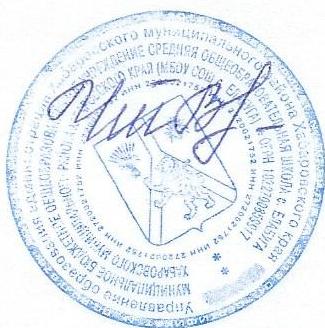 «Согласовано»Председатель родительского комитета«Согласовано»Совет учащихся школы Президент школьной республики __________В.Домнина